【プレスリリース】報道機関各位全国花火名人選抜競技大会　ふくろい遠州の花火２０１７花火開催日と花火公式ポスターの発表についてふくろい遠州の花火実行委員会【基本情報】大会名称　：　全国花火名人選抜競技大会　ふくろい遠州の花火２０１７日　時　　：　平成２９年８月１１日（金・祝）１９時～２１時場　所　　：　静岡県袋井市原野谷川河川敷親水公園大会テーマ：　「花火の町ふくろい」情熱乱舞 夢花火大会HP　 ：  http://www.fukuroi-hanabi.jp【花火大会の特色】①文部科学大臣賞を選抜競技大会優勝者に授与します。②打上規模は国内屈指の２５，０００発です。来場者数は約４０万人。③日本煙火芸術協会協力の下、全国から選抜された花火名人２７名がコンクールに参加します。④競技大会の審査員には、花火・火薬・写真といったその分野の専門家が審査します。⑤一般有料席販売は６月下旬の予定。　　⑥アクセスはJR東海道線袋井駅もしくは愛野駅から徒歩２０分。（両駅の等距離にあります）【花火公式ポスター】　　花火の玉マーク付近をスマートフォンやタブレットをかざすと、AR機能が働き、動画情報を　見ることができる。【参考情報】　ヤフージャパン花火特集２０１６　　有名花火師が選ぶ花火大会１０選　　　第４位　ウォーカープラス２０１６　　　　　全国打上本数ランキング　　　　　　　第２位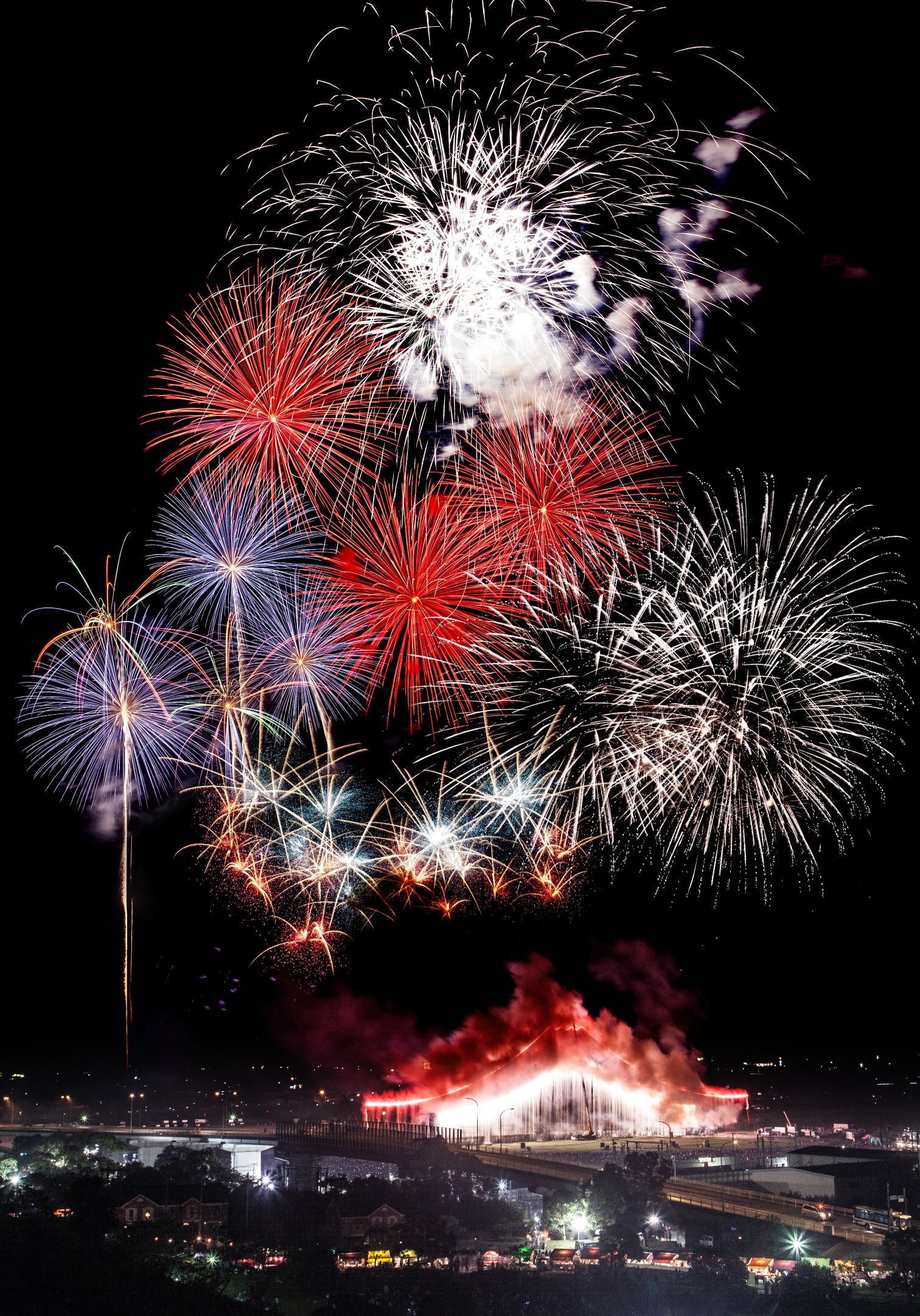 ＜お問い合わせ先＞　　　　　　　　　　　　　〒437-8691　静岡県袋井市新屋１－２－１ふくろい遠州の花火実行委員会　　　　　　　　　　　　　　　　　　　　　　　　　広報・販売部会担当　富永　　　　　　　 　　　　　　　　　　　　　　　　　　TEL. 0538-42-6151　FAX. 0538-42-9871　　　　　　　              　 　　　　　　　　　　E-mail：tominaga@fukuroi-cci.or.jp　　　　　　　　　　　　　　　　　　　　　　　　　　　　　　　　　　　　　　　　　　　　　　　　　　　　　　